NAME ___________________________________________INDEX NO. ___________ CANDIDATE SIGNATURE ____________DATE _________________________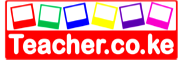 TEACHER.CO.KE SERIES 29232/3PHYSICS PAPER 3(PRACTICAL)2 ½ HOURSINSTRUCTIONS TO CANDIDATES(a) Write your name and index numbers in the spaces provided above.(b) Answer ALL the questions in the spaces provided in the question paper(c) You are supposed to spend the first 15 minutes of the 2 ½ hours allowed for this paper reading the whole paper carefully before commencing your work.(d) Marks are given for a clear record of the observations actually made, their suitability, accuracy and 	the use made of them(e) Candidates are adviced to record their observations as soon as they are made(f) Mathematical tables and electronic calculators may be used (g) This paper consists of printed pages	Question 1	Question 2						Grand Total 
Turn Over1. 	You are provided with the following		A 50g mass		Stand and clamp		G – clamp		Thread		Half  metre rule		A metre rule with a pointer fixed at one end		Vernier callipers	Proceed as follows	(a) Using the vernier callipers provided measure the width w and thickness h of the metre rule		w _______________________________ cm						(1mk)h _______________________________ cm						(1mk)	(b) Clamp the metre rule at the edge of the bench at 20cm mark using the G-clamp. The metre rule will remain fixed in this position through out the experiment.	(c) Support the half metre rule vertically as shown and record the pointer reading y when the metre rule is not loaded (the position of half metre rule should remain the same through out the experiment)Pointers reading y = _______________cm						(1mk)		G-clamp  Bench  Metre rule  X   50g mass  Half metre rule  L	(d) Using the thread provided, hang the 50g mass at a distance x = 10cm. The distance L is now 70cm. Record the pointer reading in table 1. 	(e) By varying the position of the 50g mass for values of L = 60cm, 50cm, 40cm, 30cm, 20cm, and 10cm record corresponding pointer readings.		Complete table 2.												(7mks)	(f) Plot a graph of K (y axis) against L						(5mks)	(g) Determine the slope s of the graph at L = 30cm					(3mks)	(h) Determine the constant q, given that		Q = AS + K1 where A is the cross-sectional area of the metre rule, S and K1 are the slope and value of k at L = 30cm respectively							(2mks)3. 4. 2. 	You are provided with the following		- Candle		- Plane mirror		- Metre rule		- Lens		- Lens holder		- A cardboard with cross wire at its centre		- Screen	Proceed as follows		a) Attach the plane mirror to the lens using cello tape	b) Set up the apparatus as shown below		lens  Plane mirror  Metre rule  d  x	Ensure that the candle plane is at the same height as the cross wires.	(c) Place the cardboard with cross wire at the 0cm mark	(d) Move the lens along the metre rule until a sharp image of the crosswire is formed alongside the object cross wireMeasure the length d d = ____________________________________________				(1mk)	Now set up the apparatus as shown below	x u v 	(e) Set U = 20cm and adjust the screen until a clear image of the cross wire appears on the screen. Measure the value of V and record in the table	(f) Repeat the procedure (e) above for other values of U and complete the table below5. (g)													(7mks)	(h) Plot a graph of m against v								(5mks)	(i) Determine the slope s of the graph								(3mks)	(j) Given that the equation of the graph is given by		M = V -1 where n is a constant, determine the value of n		        n											(2mks)	(k) Find n1 the value of v when m = o 							(1mk)	(i) What physical quantity does n represent							(1mk)acefghTotal Maximum score21753220Candidates scoredghijklTotalMaximum score175321120Candidates scoreDistance L (cm)Pointer reading a (cm)Depression d= a-y (cm)K = 50        d g/cm70605040302010U (cm)2530354050V (cm)M = v/m